T.C.SERİK  KAYMAKAMLIĞISERİK KIZ ANADOLU İMAM HATİP LİSESİ MÜDÜRLÜĞÜ2019-2023 STRATEJİK PLANI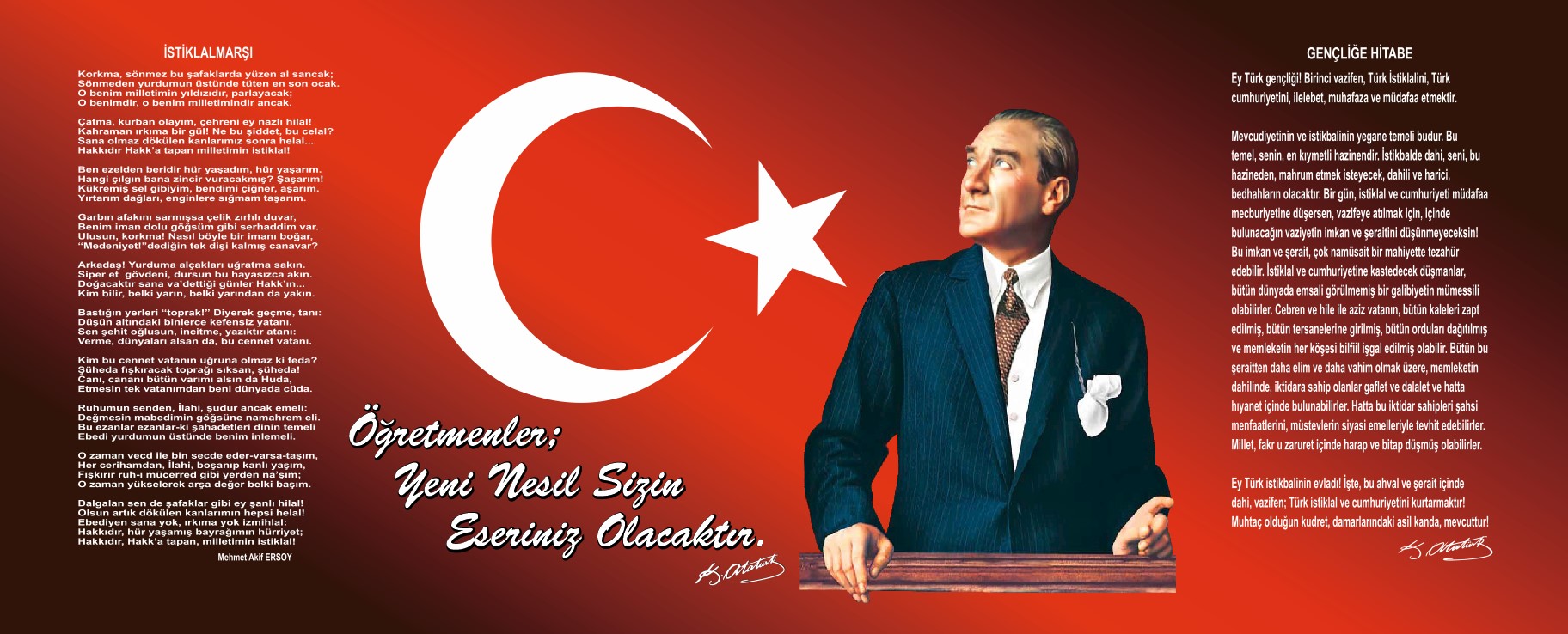 SUNUŞ 	Geçmişten günümüze gelirken var olan yaratıcılığın getirdiği teknolojik ve sosyal anlamda gelişmişliğin ulaştığı hız, artık kaçınılmazları da önümüze sererek kendini göstermektedir. Güçlü ekonomik ve sosyal yapı, güçlü bir ülke olmanın ve tüm değişikliklerde dimdik ayakta durabilmenin kaçınılmazlığı da oldukça büyük önem taşımaktadır. Gelişen ve sürekliliği izlenebilen, bilgi ve planlama temellerine dayanan  güçlü bir yaşam standardı ve ekonomik yapı; stratejik amaçlar, hedefler ve planlanmış zaman diliminde gerçekleşecek uygulama faaliyetleri ile (STRATEJİK PLAN) oluşabilmektedir.Okulumuz  misyon, vizyon ve stratejik planını ilk olarak 2005 yılında belirlemiştir. Okulumuz, daha iyi bir eğitim seviyesine ulaşmak düşüncesiyle sürekli yenilenmeyi ve kalite kültürünü kendisine ilke edinmeyi  amaçlamaktadır.Kalite kültürü oluşturmak için eğitim ve öğretim başta olmak üzere insan kaynakları ve kurumsallaşma, sosyal faaliyetler,  alt yapı, toplumla ilişkiler ve kurumlar arası  ilişkileri kapsayan 2019-2023 stratejik planı hazırlanmıştır.             Çağa uyum sağlamış, çağı yönlendiren gençler yetiştirmek için kurulan  okulumuz, geleceğimizin teminatı olan öğrencilerimizi  daha iyi imkanlarla yetişip, düşünce ufku ve yenilikçi ruhu açık Türkiye Cumhuriyetinin çıtasını daha yükseklere taşıyan bireyler olması için öğretmenleri ve idarecileriyle fedakar bir şekilde  tüm azmimizle çalışmaktayız.          Serik Kız Anadolu İmam Hatip Lisesi olarak en büyük amacımız yalnızca orta öğretim mezunu gençler yetiştirmek değil, girdikleri her türlü ortamda çevresindekilere ışık tutan, hayata hazır,  hayatı aydınlatan, bizleri daha da ileriye götürecek gençler yetiştirmektir. İdare ve öğretmen kadrosuyla bizler çağa ayak uydurmuş, yeniliklere açık, Türkiye Cumhuriyetini daha da yükseltecek gençler yetiştirmeyi ilke edinmiş bulunmaktayız.        Serik Kız Anadolu İmam Hatip Lisesi  stratejik planlama çalışmasına önce durum tespiti,  yani  okulun  GZFT  analizi yapılarak başlanmıştır. GZFT analizi  tüm  idari personelin, öğretmenlerin, öğrencilerin ve velilerin  ortak çalışmalarıyla ilk şeklini almış, varılan genel sonuçların  sadeleştirilmesi ise  Okul  yönetimi ile  öğretmenlerden oluşan beş kişilik bir kurul tarafından yapılmıştır. Daha sonra  GZFT sonuçlarına  göre  stratejik planlama  aşamasına  geçilmiştir. Bu  süreçte  okulun amaçları, hedefleri, hedeflere  ulaşmak  için gerekli  stratejiler, eylem planı  ve sonuçta başarı veya başarısızlığın   göstergeleri ortaya konulmuştur. Denilebilir ki GZFT analizi bir kilometre taşıdır, okulumuzun bugünkü  resmidir  ve stratejik planlama ise  bugünden yarına nasıl hazırlanmamız gerektiğine  dair kalıcı  bir  belgedir. Stratejik Planda belirlenen hedeflerimizi ne ölçüde gerçekleştirdiğimiz, plan dönemi içindeki her yıl sonunda gözden geçirilecek ve gereken revizyonlar yapılacaktır.                Serik Kız Anadolu İmam Hatip Lisesi  Stratejik Planı (2019-2023)’da belirtilen amaç ve hedeflere ulaşmamızın okulumuzun gelişme ve kurumsallaşma süreçlerine önemli katkılar sağlayacağına inanmaktayız.           Planın hazırlanmasında emeği geçen Strateji Yönetim Ekibine ve öğretmen, öğrenci ve velilerimize teşekkür ederim.İsmet KARAKAYA    Okul MüdürüİçindekilerSunuş							………………………………………………………………………………………………………………………3İçindekiler						………………………………………………………………………………………………………………………4BÖLÜM I: GİRİŞ ve PLAN HAZIRLIK SÜRECİ…………………………………….5		BÖLÜM II: DURUM ANALİZİ……………………………………………………………6									    Okulun Kısa Tanıtımı					…………………………………………………………………………………………………………………………6Okulun Mevcut Durumu: Temel İstatistikler		…………………………………………………………………………………………………………………………7Uygulanmakta Olan Stratejik Planın Değerlendirilmesi (2015-2019)				………………………………………………………………………………………………………………………10PAYDAŞ  ANALİZİ					………………………………………………………………………………………………………………………10GZFT (Güçlü, Zayıf, Fırsat, Tehdit) Analizi		………………………………………………………………………………………………………………………12Gelişim ve Sorun Alanları				………………………………………………………………………………………………………………………13BÖLÜM III: GELECEĞE YÖNELİM  (MİSYON,  VİZYON VE TEMEL DEĞERLER-AMAÇ HEDEFELER) ……………………………………………………………………13					                                                                                     Misyonumuz						………………………………………………………………………………………………………………………15TEMA I: EĞİTİM VE ÖĞRETİME ERİŞİM			………………………………………………………………………………………………………………………15TEMA II: EĞİTİM VE ÖĞRETİMDE  KALİTENİN ARTIRILMASI				………………………………………………………………………………………………………………………17TEMA III: KURUMSAL KAPASİTE			………………………………………………………………………………………………………………………20IV. BÖLÜM : MALİYETLENDİRME………………………………………………...21										V.BÖLÜM : İZLEME VE DEĞERLENDİRME………………………………………….22													                                                                                	BÖLÜM I: GİRİŞ ve PLAN HAZIRLIK SÜRECİ 2019-2023 dönemi stratejik plan hazırlanması süreci Üst Kurul ve Stratejik Plan Ekibinin oluşturulması ile başlamıştır. Ekip tarafından oluşturulan çalışma takvimi kapsamında ilk aşamada durum analizi çalışmaları yapılmış ve durum analizi aşamasında paydaşlarımızın plan sürecine aktif katılımını sağlamak üzere paydaş anketi, toplantı ve görüşmeler yapılmıştır. Durum analizinin ardından geleceğe yönelim bölümüne geçilerek okulumuzun amaç, hedef, gösterge ve eylemleri belirlenmiştir. Çalışmaları yürüten ekip ve kurul bilgileri altta verilmiştir.BÖLÜM II: DURUM ANALİZİDurum analizi bölümünde okulumuzun mevcut durumu ortaya konularak neredeyiz sorusuna yanıt bulunmaya çalışılmıştır. Bu kapsamda okulumuzun kısa tanıtımı, okul künyesi ve temel istatistikleri, paydaş analizi ve görüşleri ile okulumuzun Güçlü Zayıf Fırsat ve Tehditlerinin (GZFT) ele alındığı analize yer verilmiştir.Okulun Kısa Tanıtımı/Kurumsal tarihçe    1977 yılında Tekeli Ortaokulu binasında Serik İmam Hatip Lisesi olarak eğitim öğretime başlayan okulumuz, 1984 yılında Orta mahalle Serik Caddesi No:119 adresinde bulunan kendi binasına taşınmıştır. 2006 yılında Anadolu bölümü açılmış, okulumuzun ismi Serik Anadolu İmam Hatip Lisesi olarak değişmiştir. 2009 yılında aynı binada 56 öğrenci kapasiteli parasız yatılı pansiyonu hizmet vermeye başlamıştır. Kökez mahallesinde bulunan pansiyon binasının yapımından sonra parasız yatılı öğrenci pansiyonu bu binaya taşınmış, pansiyon olarak kullanılan okul binasının 3. Katı derslik olarak kullanılmaya başlanmıştır. 2014 yılında okulumuz kademeli olarak Kız Anadolu İmam Hatip Lisesi’ne dönüştürülmüş, aynı bünyede Serik Anadolu İmam Hatip Lisesi adı ile erkek öğrencilerin eğitim öğretim göreceği yeni bir okul açılmıştır. Okulumuz, 2016 yılında yaşanan 15 Temmuz kalkışması sonunda el konulan ve hazineye devredilen Kökez mahallesi yazır mevkii adresindeki binada eğitim öğretime başlamıştır. Orta mahalle Serik caddesi adresinde bulunan eski okul binamız tadilat görmüş ve 2017 – 2018 Eğitim Öğretim yılında Serik İmam Hatip Ortaokulu olarak hizmet vermeye başlamıştır. Her geçen yıl akademik başarısı artarak devam eden Serik Kız Anadolu İmam Hatip Lisesi’nden mezun olan öğrenci sayısı 2018 – 2019 Eğitim Öğretim yılı sonu itibarıyla 1597’ye ulaşmıştır. 2018 – 2019 Eğitim Öğretim Yılından itibaren okulumuz “FEN VE SOSYAL BİLİMLER PROGRAMI” Uygulayan ve Sınavsız öğrenci alan okul olmuştur. Okulun Mevcut Durumu: Temel İstatistiklerOkul KünyesiOkulumuzun temel girdilerine ilişkin bilgiler altta yer alan okul künyesine ilişkin tabloda yer almaktadır.Temel Bilgiler Tablosu- Okul Künyesi  Çalışan BilgileriOkulumuzun çalışanlarına ilişkin bilgiler altta yer alan tabloda belirtilmiştir.Çalışan Bilgileri TablosuOkulumuz Bina ve Alanları	Okulumuzun binası ile açık ve kapalı alanlarına ilişkin temel bilgiler altta yer almaktadır.Okul Yerleşkesine İlişkin Bilgiler Sınıf ve Öğrenci Bilgileri	Okulumuzda yer alan sınıfların öğrenci sayıları alttaki tabloda verilmiştir.Donanım ve Teknolojik KaynaklarımızTeknolojik kaynaklar başta olmak üzere okulumuzda bulunan çalışır durumdaki donanım malzemesine ilişkin bilgiye alttaki tabloda yer verilmiştir.Teknolojik Kaynaklar TablosuGelir ve Gider Bilgisi Okulumuzun genel bütçe ödenekleri, okul aile birliği gelirleri ve diğer katkılarda dâhil olmak üzere gelir ve giderlerine ilişkin son iki yıl gerçekleşme bilgileri alttaki tabloda verilmiştir.UYGULANMAKTA OLAN STRATEJİK PLANIN DEĞERLENDİRİLMESİ (2015-2019) Serik Kız Anadolu İmam Hatip Lisesi olarak, çağa uyum sağlamış, çağı yönlendiren gençler yetiştirmek için kurulan  okulumuz, geleceğimizin teminatı olan öğrencilerimizi  daha iyi imkanlarla yetişip, düşünce ufku ve yenilikçi ruhu açık Türkiye Cumhuriyetinin çıtasını daha yükseklere taşıyan bireyler olması için öğretmenleri ve idarecileriyle fedakar bir şekilde  tüm azmimizle çalıştık ve çalışmaya devam edeceğiz. 2015-2019 Stratejik Planında  ulaşmayı  arzu ettiğimiz hedeflere büyük ölçüde ulaşıldığını gördük. Elde edilen performans göstergeleri yapılan çalışmaların boşa gitmediğini, hedeflere büyük ölçüde ulaşıldığını göstermiştir. PAYDAŞ ANALİZİKurumumuzun temel paydaşları öğrenci, veli ve öğretmen olmakla birlikte eğitimin dışsal etkisi nedeniyle okul çevresinde etkileşim içinde olunan geniş bir paydaş kitlesi bulunmaktadır. Paydaşlarımızın görüşleri anket, toplantı, dilek ve istek kutuları, elektronik ortamda iletilen önerilerde dâhil olmak üzere çeşitli yöntemlerle sürekli olarak alınmaktadır.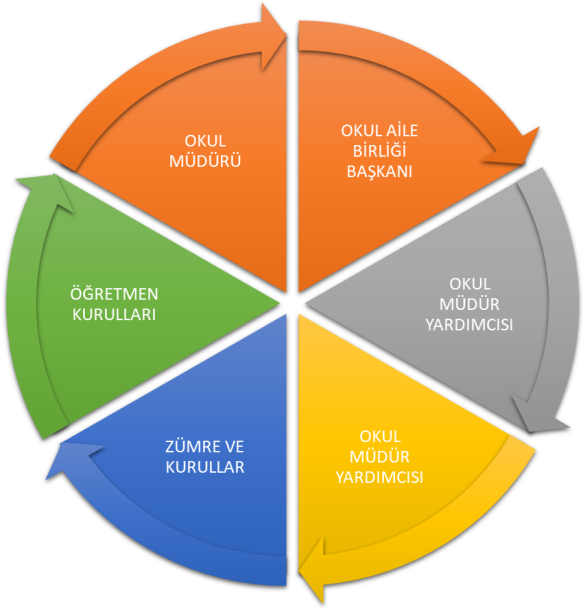 Paydaş anketlerine ilişkin ortaya çıkan temel sonuçlara altta yer verilmiştir:Öğrenci Anketi Sonuçları:Okulumuz öğrencilerine uygulanan Öğrenci Görüş ve Değerlendirmeleri anket formuna göre aşağıdaki sonuçlara ulaşılmıştır: Öğrencilerimiz ihtiyaç duyduklarında okul idaresi ve öğretmenleriyle rahatlıkla konuşabilmekte, rehberlik servisinden yeterince yararlanabilmekte, öneri ve isteklerinin dikkate alındığını görmekte, kendilerini güvende hissetmekte, yeteri kadar kültürel, sanatsal ve sportif faaliyette yer alabilmekte, okulun temizliğinden memnun olmakta, teneffüslerde ihtiyaçlarını rahatlıkla giderebilmektedir.Öğretmen Anketi Sonuçları:Okulumuz öğretmenlerine uygulanan Öğretmen Görüş ve Değerlendirmeleri anket formuna göre aşağıdaki sonuçlara ulaşılmıştır: Öğretmenler kendilerini okulun değerli bir üyesi olduklarının görülmekte, kararların çalışanların katılımıyla alınmakta, çalışanlara yönelik yeteri kadar sosyal ve kültürel faaliyet düzenlenmekte, öğretmenler arasında ayrım yapılmamakta olduğu ancak okulun yerelde ve toplum üzerinde olumlu etki bırakacak çalışmalara daha fazla yer verilmesi gerekmektedir.Veli Anketi Sonuçları:Okulumuz velilerine uygulanan Veli Görüş ve Değerlendirmeleri anket formuna göre aşağıdaki sonuçlara ulaşılmıştır: Velilerimiz ihtiyaç duyduklarında okul çalışanlarıyla rahatça görüşebilmekte, kendilerini ilgilendiren okul duyurularını zamanında öğrenmekte, ilettikleri istek ve şikayetler dikkate alınmakta, okulda yabancı kişilere karşı güvenlik önlemleri alınmakta, okulun temizliğinin iyi olduğu, teknik araç ve gereç yönünden okulun yeterli donanıma sahip olduğu, çocuğu okulu sevmekte ve öğretmenleriyle iyi anlaşmaktadır; ancak veliler e-okul veli bilgilendirme sistemi ile okulun internet sayfasını düzenli olarak takip etmemektedir.GZFT (Güçlü, Zayıf, Fırsat, Tehdit) Analizi Okulumuzun temel istatistiklerinde verilen okul künyesi, çalışan bilgileri, bina bilgileri, teknolojik kaynak bilgileri ve gelir gider bilgileri ile paydaş anketleri sonucunda ortaya çıkan sorun ve gelişime açık alanlar iç ve dış faktör olarak değerlendirilerek GZFT tablosunda belirtilmiştir. Dolayısıyla olguyu belirten istatistikler ile algıyı ölçen anketlerden çıkan sonuçlar tek bir analizde birleştirilmiştir.Kurumun güçlü ve zayıf yönleri donanım, malzeme, çalışan, iş yapma becerisi, kurumsal iletişim gibi çok çeşitli alanlarda kendisinden kaynaklı olan güçlülükleri ve zayıflıkları ifade etmektedir ve ayrımda temel olarak okul müdürü/müdürlüğü kapsamından bakılarak iç faktör ve dış faktör ayrımı yapılmıştır. İçsel Faktörler Güçlü Yönler Zayıf Yönler Dışsal Faktörler Fırsatlar   Tehditler  GELİŞİM VE SORUN ALANLARIGelişim ve sorun alanları analizi ile GZFT analizi sonucunda ortaya çıkan sonuçların planın geleceğe yönelim bölümü ile ilişkilendirilmesi ve buradan hareketle hedef, gösterge ve eylemlerin belirlenmesi sağlanmaktadır. Gelişim ve sorun alanları ayrımında eğitim ve öğretim faaliyetlerine ilişkin üç temel tema olan Eğitime Erişim, Eğitimde Kalite ve kurumsal Kapasite kullanılmıştır. Eğitime erişim, öğrencinin eğitim faaliyetine erişmesi ve tamamlamasına ilişkin süreçleri; Eğitimde kalite, öğrencinin akademik başarısı, sosyal ve bilişsel gelişimi ve istihdamı da dâhil olmak üzere eğitim ve öğretim sürecinin hayata hazırlama evresini; Kurumsal kapasite ise kurumsal yapı, kurum kültürü, donanım, bina gibi eğitim ve öğretim sürecine destek mahiyetinde olan kapasiteyi belirtmektedir.BÖLÜM III: MİSYON, VİZYON VE TEMEL DEĞERLEROkul Müdürlüğümüzün Misyon, vizyon, temel ilke ve değerlerinin oluşturulması kapsamında öğretmenlerimiz, öğrencilerimiz, velilerimiz, çalışanlarımız ve diğer paydaşlarımızdan alınan görüşler, sonucunda stratejik plan hazırlama ekibi tarafından oluşturulan Misyon, Vizyon, Temel Değerler; Okulumuz üst kurulana sunulmuş ve üst kurul tarafından onaylanmıştır.MİSYONUMUZ Öğrencilerimizin zihninde, insana, düşünceye, özgürlüğe, ahlaka ve kültürel mirasa saygıya dayanan bir din öğretimi anlayışının yayılmasına katkıda bulunmak, evrensel ilkeleri gözeten, yüksek karakterli ve nitelikli insanlar yetiştirmektir.VİZYONUMUZ  Kurumsal kimliği ve sunduğu hizmetlerle örnek alınan, kültürel mirası değerlendirebilen, yaşanan hayatı yorumlayabilen, problemlere çözüm üretebilen, mesleğinde önder, saygılı ve sorumlu bireyleri yetiştiren bir kurum olmayı başarmaktır.TEMEL DEĞERLERİMİZ 1) Doğruluk2) Dürüstlük3) Çalışkanlık4) Sorumluluk5) Saygı, Sevgi ve Hoşgörü6) Güzel Ahlak AMAÇ, HEDEF VE EYLEMLERTEMA I: EĞİTİM VE ÖĞRETİME ERİŞİMEğitim ve öğretime erişim okullaşma ve okul terki, devam ve devamsızlık, okula uyum ve oryantasyon, özel eğitime ihtiyaç duyan bireylerin eğitime erişimi, yabancı öğrencilerin eğitime erişimi ve hayatboyu öğrenme kapsamında yürütülen faaliyetlerin ele alındığı temadır.Stratejik Amaç 1: Okula yeni başlayan öğrencilerden oryantasyon eğitimine katılanların oranı %100 olacaktır.Stratejik Hedef 1.1.  Okula yeni başlayan  bütün öğrencilerin oryantasyon eğitimine katılmaları sağlanacaktır.Performans Göstergeleri  EylemlerTEMA II: EĞİTİM VE ÖĞRETİMDE KALİTENİN ARTIRILMASIEğitim ve öğretimde kalitenin artırılması başlığı esas olarak eğitim ve öğretim faaliyetinin hayata hazırlama işlevinde yapılacak çalışmaları kapsamaktadır. Bu tema altında akademik başarı, sınav kaygıları, sınıfta kalma, ders başarıları ve kazanımları, disiplin sorunları, öğrencilerin bilimsel, sanatsal, kültürel ve sportif faaliyetleri ile istihdam ve meslek edindirmeye yönelik rehberlik ve diğer mesleki faaliyetler yer almaktadır. Stratejik Amaç 2: Öğrencilerimizin gelişmiş dünyaya uyum sağlayacak şekilde donanımlı bireyler olabilmesi için eğitim ve öğretimde kalite artırılacaktır.Stratejik Hedef 2.1.  Öğrenme kazanımlarını takip eden ve velileri de sürece dâhil eden bir yönetim anlayışı ile öğrencilerimizin akademik başarıları ve sosyal faaliyetlere etkin katılımı artırılacaktır.Performans Göstergeleri Eylemler  Stratejik Hedef 2.2.  Etkin bir rehberlik anlayışıyla, öğrencilerimizi ilgi ve becerileriyle orantılı bir şekilde üst öğrenime veya istihdama hazır hale getiren daha kaliteli bir kurum yapısına geçilecektir. Performans Göstergeleri   Eylemler  TEMA III: KURUMSAL KAPASİTEStratejik Amaç 3:      Eğitim ve öğretim faaliyetlerinin daha nitelikli olarak verilebilmesi için okulumuzun kurumsal kapasitesi güçlendirilecektir. Stratejik Hedef 3.1.   Etkili ve verimli bir kurumsal yapıyı oluşturmak için; mevcut beşeri, fiziki alt yapı ile yönetim ve organizasyon yapısı iyileştirilecektir.Performans GöstergeleriEylemler IV. BÖLÜM: MALİYETLENDİRME 2019-2023 Stratejik Planı Faaliyet/Proje Maliyetlendirme TablosuV. BÖLÜM: İZLEME VE DEĞERLENDİRMEOkulumuz Stratejik Planı izleme ve değerlendirme çalışmalarında 5 yıllık Stratejik Planın izlenmesi ve 1 yıllık gelişim planın izlenmesi olarak ikili bir ayrıma gidilecektir. Stratejik planın izlenmesinde 6 aylık dönemlerde izleme yapılacak denetim birimleri, il ve ilçe millî eğitim müdürlüğü ve Bakanlık denetim ve kontrollerine hazır halde tutulacaktır. Okullarımız ve kurumlarımız için yapılacak olan okul gelişim modeli ve stratejik plan izleme modeli sistemine ilgili verilerin girişleri yapılacaktır.Yıllık planın uygulanmasında yürütme ekipleri ve eylem sorumlularıyla aylık ilerleme toplantıları yapılacaktır. Toplantıda bir önceki ayda yapılanlar ve bir sonraki ayda yapılacaklar görüşülüp karara bağlanacaktır. Üst Kurul BilgileriÜst Kurul BilgileriEkip Bilgileri Ekip Bilgileri    Adı SoyadıUnvanıAdı SoyadıUnvanıİsmet KARAKAYAOkul MüdürüYunus YİĞİTEROLMüdür BaşyardımcısıMehmet KALEMüdür YardımcısıErtan ALPTDE ÖğretmeniAli KÜÇÜKMÜZEVİROkul-Aile Bir. BaşkanıMehmet ÖZCoğrafya ÖğretmeniŞevket ŞİMŞEKOkul-Aile Bir. Yön. KrlMehmet YILMAZİngilizce ÖğretmeniMehmet YILMAZMatematik ÖğretmeniAdnan DEMİRCİ Öğrenci Velisiİli: İli: AntalyaAntalyaİlçesi: İlçesi: SerikSerikAdres: Adres: Kökez mah. 3215 Sokak No1 Yazır Mevkii Serik/AntalyaKökez mah. 3215 Sokak No1 Yazır Mevkii Serik/AntalyaCoğrafi Konum (link) Coğrafi Konum (link) https://www.google.com.tr/maps/place/36°56'12.1"N+31°05'50.5"E/https://www.google.com.tr/maps/place/36°56'12.1"N+31°05'50.5"E/           Telefon Numarası:            Telefon Numarası: 242 722 32 56242 722 32 56Faks Numarası:Faks Numarası:242 722 18 94242 722 18 94e- Posta Adresi:e- Posta Adresi:125167@meb.k12.tr125167@meb.k12.trWeb sayfası adresi:Web sayfası adresi:www.serikkaihl.meb.k12.trwww.serikkaihl.meb.k12.trKurum Kodu:Kurum Kodu:125167125167Öğretim Şekli:Öğretim Şekli:NormalNormalOkulun Hizmete Giriş Tarihi : Okulun Hizmete Giriş Tarihi : 19771977Toplam Çalışan Sayısı Toplam Çalışan Sayısı 4242Öğrenci Sayısı:Kız364364Öğretmen SayısıKadın1919Öğrenci Sayısı:Erkek00Öğretmen SayısıErkek1313Öğrenci Sayısı:Toplam364364Öğretmen SayısıToplam3232Derslik Başına Düşen Öğrenci Sayısı :Derslik Başına Düşen Öğrenci Sayısı :Derslik Başına Düşen Öğrenci Sayısı :20.22Şube Başına Düşen Öğrenci Sayısı :Şube Başına Düşen Öğrenci Sayısı :Şube Başına Düşen Öğrenci Sayısı :20.22Öğretmen Başına Düşen Öğrenci Sayısı :Öğretmen Başına Düşen Öğrenci Sayısı :Öğretmen Başına Düşen Öğrenci Sayısı :11.03Şube Başına 30’dan Fazla Öğrencisi Olan Şube Sayısı :Şube Başına 30’dan Fazla Öğrencisi Olan Şube Sayısı :Şube Başına 30’dan Fazla Öğrencisi Olan Şube Sayısı :0Öğrenci Başına Düşen Toplam Gider MiktarıÖğrenci Başına Düşen Toplam Gider MiktarıÖğrenci Başına Düşen Toplam Gider Miktarı162,06Öğretmenlerin Kurumdaki Ortalama Görev Süresi :Öğretmenlerin Kurumdaki Ortalama Görev Süresi :Öğretmenlerin Kurumdaki Ortalama Görev Süresi :4UnvanErkekKadınToplamOkul Müdürü ve Müdür Yardımcısı314Sınıf Öğretmeni000Branş Öğretmeni101626Rehber Öğretmen011İdari Personel000Yardımcı Personel167Güvenlik Personeli033Toplam Çalışan Sayıları142842Okul Bölümleri Okul Bölümleri Özel AlanlarVarYokOkul Kat Sayısı4Çok Amaçlı SalonXDerslik Sayısı21Çok Amaçlı SahaXDerslik Alanları (m2)36KütüphaneXKullanılan Derslik Sayısı15Fen LaboratuvarıXŞube Sayısı15Bilgisayar LaboratuvarıXİdari Odaların Alanı (m2)115İş AtölyesiXÖğretmenler Odası (m2)36Beceri AtölyesiXOkul Oturum Alanı (m2)814 m2PansiyonXOkul Bahçesi (Açık Alan)(m2)2325 m2Okul Kapalı Alan (m2)3256 m2Sanatsal, bilimsel ve sportif amaçlı toplam alan (m2)2325 m2Kantin (m2)94 m2Tuvalet Sayısı20Diğer (………….)SınıfıKızErkekToplamSınıfıKızErkekToplam9/A1901910/D220229/B2302311/A140149/C2102111/B200209/D2402411/C250259/E2102112/A70710/A2202212/B90910/B2602612/C1401410/C23023Akıllı Tahta Sayısı0TV Sayısı2Masaüstü Bilgisayar Sayısı10Yazıcı Sayısı6Taşınabilir Bilgisayar Sayısı1Fotokopi Makinası Sayısı1Projeksiyon Sayısı20İnternet Bağlantı Hızı8 YıllarGelir MiktarıGider Miktarı201837.192,00 TL35.089,00 TL201942.997,00 TL35.706,00 TLÖğrencilerÖğrencilerimizin büyük bir kısmında hazır bulunuşluk düzeyleri yüksektir.ÇalışanlarÇalışanlar işlerini severek yaparlar. Kendi aralarında uyumludurlar.VelilerVeliler, öğrencilerin akademik başarısını ve sosyal gelişimini desteklemektedirler.Bina ve YerleşkeOkul çevresinde öğrencileri olumsuz etkileyen faktörler yoktur.DonanımOkulun sosyal, kültürel ve sportif donanımı öğrenci gelişimi için yeterlidir.BütçeOkul kantininin ve pansiyonun olması.Yönetim SüreçleriAlanında tecrübeli ve yetkin idarecilerin olması.İletişim SüreçleriOkul personeli arasında olumlu bir iletişim bulunmaktadır.VbÖğrencilerTeknoloji bağımlılığı akademik başarıyı olumsuz etkilemektedir.ÇalışanlarKadrolu yardımcı personelin sürekli olmaması.VelilerVelilerin, okul ziyaretlerinin yeterli sayıda olmaması.Bina ve YerleşkeOkul binasının şehir merkezinden uzakta olması. Ulaşım araçlarının yeterli sıklıkta olmaması.DonanımAkıllı tahta (Fatih Projesi) olmaması.BütçeGelirimiz ile giderleri karşılamakta zorlanmaktayız.Yönetim SüreçleriYeterli sayıda kadrolu idarecinin olmaması.İletişim SüreçleriPersonel arası iletişim daha da geliştirilebilir.VbPolitikBakanlığımızın Vizyon 2023 belgesinde yer alan unsurların müdürlüğümüzde/kurumumuzda  pozitif beklentiler oluşturması.EkonomikHayırsever vatandaşların ilgisi.SosyolojikToplumun kurumumuza olumlu bakış açısı.TeknolojikTeknolojiye ilgili bir öğrenci kitlesinin bulunması.Mevzuat-Yasal1739 sayılı Milli Eğitim Temel Kanunu ve 2023 vizyonu.EkolojikZor kış şartlarının olmaması.PolitikEkonomikGelir kaynaklarının yeterli olmaması.SosyolojikParçalanmış aile sayısının çok fazla olması.TeknolojikTeknoloji bağımlılığının hızla yayılması.Mevzuat-YasalÖğretmenlik meslek kanununun olmaması.EkolojikYaz aylarında sıcaklıkların öğrencileri olumsuz etkilemesi.EĞİTİME ERİŞİMEĞİTİMDE KALİTEKURUMSAL KAPASİTEOkullaşma OranıAkademik BaşarıKurumsal İletişimOkula Devam/ DevamsızlıkSosyal, Kültürel ve Fiziksel GelişimKurumsal YönetimOkula Uyum, OryantasyonSınıf TekrarıBina ve YerleşkeÖzel Eğitime İhtiyaç Duyan Bireylerİstihdam Edilebilirlik ve YönlendirmeDonanım………………Yabancı ÖğrencilerÖğretim YöntemleriTemizlik, HijyenHayat boyu ÖğrenmeDers araç gereçleriİş Güvenliği,    Okul Güvenliği……………………..……………………………Taşıma ve servis……………………………..İnsan kaynakları1.TEMA: EĞİTİM VE ÖĞRETİME ERİŞİM1.TEMA: EĞİTİM VE ÖĞRETİME ERİŞİM1Bölgemizde okullaşma oranı yüksektir.2Öğrencilerimizin devamsızlık oranları düşüktür.3Örgün eğitim dışına çıkan öğrenciler az sayıdadır.4Yeni gelen öğrencilerimize oryantasyon programı uygulanmaktadır.5Örgün eğitim dışına çıkan öğrenciler Hayat boyu öğrenme kapsamında açıkliseye yönlendirilmektedir.6Zorunlu eğitimden erken ayrılma oranı düşüktür.7Okulumuzda bulunan Yabancı (Suriyeli) öğrenciler, uyum konusunda bir problem yaşamamaktadırlar.2.TEMA: EĞİTİM VE ÖĞRETİMDE KALİTE2.TEMA: EĞİTİM VE ÖĞRETİMDE KALİTE2.TEMA: EĞİTİM VE ÖĞRETİMDE KALİTE11Yabancı dil seviyesi önümüzdeki yıllarda artırılacaktır.22Sosyal sportif kültürel etkinliklere öğrencilerin katılım oranı yüksektir.33Sınıf tekrarının oranı düşüktür.44Akademik başarının artırılması için destekleme ve yetiştirme kursları açılmaktadır.55Tubitak v.b. Projeler özendirilmektedir. 66Okulumuza özgü sanatsal, kültürel ve akademik alanda projeler yapılmaktadır.3.TEMA: KURUMSAL KAPASİTE3.TEMA: KURUMSAL KAPASİTE3.TEMA: KURUMSAL KAPASİTE3.TEMA: KURUMSAL KAPASİTE11İnsan kaynaklarında   mesleki yetkinliklerinin  artırılması için çalışılmaktadır.İnsan kaynaklarında   mesleki yetkinliklerinin  artırılması için çalışılmaktadır.22Okulumuzun sosyal, kültürel, sanatsal ve sportif faaliyet alanları geliştirilmektedir.Okulumuzun sosyal, kültürel, sanatsal ve sportif faaliyet alanları geliştirilmektedir.33Donatım eksiklerinin giderilmesi için akıllı tahtaların okulumuza kazandırılması çalışmaları devam etmektedir.  Donatım eksiklerinin giderilmesi için akıllı tahtaların okulumuza kazandırılması çalışmaları devam etmektedir.  44Okul güvenliğini sağlamak için işkur kapsamında güvenlik personeli çalıştırılmaktadır.Okul güvenliğini sağlamak için işkur kapsamında güvenlik personeli çalıştırılmaktadır.55 Yabancı dil becerilerini kullanan personel sayısı yeterli seviyede değildir. Yabancı dil becerilerini kullanan personel sayısı yeterli seviyede değildir.66 Okulumuzdaki fiziki durum özel eğitime gereksinim duyan öğrenciler için uygundur. Okulumuzdaki fiziki durum özel eğitime gereksinim duyan öğrenciler için uygundur.NoPERFORMANS GÖSTERGESİMevcutHEDEFHEDEFHEDEFHEDEFHEDEFNoPERFORMANS GÖSTERGESİ201820192020202120222023PG.1.1.1.Okula yeni başlayan öğrencilerden oryantasyon eğitimine katılanların oranı (%)100100100100100100PG.1.1.2.Bir eğitim ve öğretim döneminde 20 gün ve üzeri devamsızlık yapan öğrenci oranı (%)1,310000PG.1.1.3Bir eğitim ve öğretim döneminde 20 gün ve üzeri devamsızlık yapan yabancı öğrenci oranı (%)000000PG.1.1.4Okulun özel eğitime ihtiyaç duyan bireylerin kullanımına uygunluğu (0-1)111111PG.1.1.5Şartları elverişsiz öğrencilere beslenme ve araç  gereç yardımı  ilişkin yardım yapılan  öğrenci  oranı (%)101520202025NoEylem İfadesiEylem SorumlusuEylem Tarihi1.1.1Okula yeni başlayan tüm öğrencilere oryantasyon eğitimi verilecektir.Rehberlik ServisiOkulun açıldığı ilk haftalar1.1.2Devamsızlık yapan öğrencilerin tespiti ve erken uyarı sistemi için çalışmalar yapılacaktır.İlgili Müdür YardımcısıHer hafta sonu1.1.3Devamsızlık yapan yabancı öğrencilerin tespiti ve erken uyarı sistemi için çalışmalar yapılacaktır.İlgili Müdür YardımcısıHer hafta sonu1.1.4Okulun özel eğitime ihtiyaç duyan bireylerin kullanımına uygunluğu korunacaktır.Okul YönetimiSürekli1.1.5Şartları elverişsiz öğrencilere beslenme ve araç  gereç yardımı  devam ettirilecektir.Okul Yönetimi ve rehberlik servisiSürekliNoPERFORMANSGÖSTERGESİMevcutHEDEFHEDEFHEDEFHEDEFHEDEFNoPERFORMANSGÖSTERGESİ201820192020202120222023PG.2.1.1 Bir eğitim ve öğretim döneminde bilimsel, kültürel, sanatsal ve sportif alanlarda en az bir faaliyete katılan öğrenci oranı (%)202530354045PG.2.1.2Öğrenci başına okunan kitap sayısı5710152022PG.2.1.3 Toplumsal sorumluluk ve gönüllülük programlarına  katılan öğrenci oranı (%)303538404550PG.2.1.4Yabancı dil dersi yılsonu puan ortalaması82.6084.0085.0086.0088.0090.00PG.2.1.5EBA Ders Portali öğrenci kayıt oranı (%)85100100100100100PG.2.1.6Yabancı dil eğitimine yönelik geliştirilen digital içerik sayısı0257810PG.2.1.7Sporcu lisanslı öğrenci sayısı606570758085PG.2.1.8Okul ve mahalle spor kulüplerinden yararlanan öğrenci oranı (%)234578PG.2.1.9Ulusal ve uluslararası projelere katılan öğrenci oranı (%)202225272830PG.2.1.10Kütüphaneden faydalanan öğrenci oranı(%)9095100100100100PG.2.1.11Ortaöğretimde sınıf tekrar oranı (9. Sınıf) (%)110000PG.2.1.12Öğretmenlerimiz  tarafından  Eğitim Bilişim Ağı (EBA) sistemine eklenen ders destek materyalleri ve uygulamaların sayısı.012345NoEylem İfadesiEylem İfadesiEylem SorumlusuEylem SorumlusuEylem Tarihi2.1.1. Bir eğitim ve öğretim döneminde bilimsel, kültürel, sanatsal ve sportif alanlarda en az bir faaliyete katılan öğrenci oranı artırılacaktır. Bir eğitim ve öğretim döneminde bilimsel, kültürel, sanatsal ve sportif alanlarda en az bir faaliyete katılan öğrenci oranı artırılacaktır.Okul İdaresi ve tüm öğretmenlerOkul İdaresi ve tüm öğretmenlerYıl boyu2.1.2Öğrenci başına okunan kitap sayısı artırılacakÖğrenci başına okunan kitap sayısı artırılacakTüm öğretmenlerTüm öğretmenlerYıl boyu2.1.3 Toplumsal sorumluluk ve gönüllülük programlarına  katılan öğrenci oranı artırılacak. Toplumsal sorumluluk ve gönüllülük programlarına  katılan öğrenci oranı artırılacak.Okul İdaresi ve rehberlik servisiOkul İdaresi ve rehberlik servisiYıl boyu2.1.4Yabancı dil dersi yılsonu puan ortalaması artırılacaktır.Yabancı dil dersi yılsonu puan ortalaması artırılacaktır.Yabancı Dil Dersi ÖğretmenleriYabancı Dil Dersi ÖğretmenleriYıl boyu2.1.5EBA Ders Portali öğrenci kayıt oranı artırılacaktır.EBA Ders Portali öğrenci kayıt oranı artırılacaktır.Okul İdaresi ve Sınıf Rehber ÖğretmenleriOkul İdaresi ve Sınıf Rehber ÖğretmenleriYıl boyu2.1.6Yabancı dil eğitimine yönelik geliştirilen digital içerik sayısı artırılacak.Yabancı Dil Dersi ÖğretmenleriYabancı Dil Dersi ÖğretmenleriYıl boyuYıl boyu2.1.7Sporcu lisanslı öğrenci sayısı artırılacak.Sporcu lisanslı öğrenci sayısı artırılacak.Beden Eğitimi ÖğretmeniBeden Eğitimi ÖğretmeniYıl boyu2.1.8Okul ve mahalle spor kulüplerinden yararlanan öğrenci oranı artırılacakOkul ve mahalle spor kulüplerinden yararlanan öğrenci oranı artırılacakBeden Eğitimi ÖğretmeniBeden Eğitimi ÖğretmeniYıl boyu2.1.9Ulusal ve uluslararası projelere katılan öğrenci oranı artırılacakUlusal ve uluslararası projelere katılan öğrenci oranı artırılacakTüm ÖğretmenlerTüm ÖğretmenlerYıl boyu2.1.10Kütüphaneden faydalanan öğrenci oranı artırılacak.Kütüphaneden faydalanan öğrenci oranı artırılacak.Tüm ÖğretmenlerTüm ÖğretmenlerYıl boyu2.1.11Ortaöğretimde sınıf tekrar oranı (9. Sınıf) düşürmekOrtaöğretimde sınıf tekrar oranı (9. Sınıf) düşürmekTüm ÖğretmenlerTüm ÖğretmenlerYıl boyu2.1.12Öğretmenlerimiz  tarafından  Eğitim Bilişim Ağı (EBA) sistemine eklenen ders destek materyalleri ve uygulamaların sayısını artırmakÖğretmenlerimiz  tarafından  Eğitim Bilişim Ağı (EBA) sistemine eklenen ders destek materyalleri ve uygulamaların sayısını artırmakTüm ÖğretmenlerTüm ÖğretmenlerYıl boyuNoPERFORMANSGÖSTERGESİMevcutHEDEFHEDEFHEDEFHEDEFHEDEFNoPERFORMANSGÖSTERGESİ201820192020202120222023PG.2.2.1Okulumuzda/Kurumumuzda  yükseköğretim kurumlarınca düzenlenen bilimsel etkinliklere katılan  öğrenci oranı (%)0235610PG.2.2.2Okulumuzda/Kurumumuzca Ulusal-uluslararası  olarak Yapılan proje sayısı (Tübitak-Erasmus-AB veya bakanlık düzeyinde projeler)222530323540PG.2.2.3Okulumuzda/Kurumumuzda  Mezunların memnuniyet oranı(%)859095100100100PG.2.2.4Okulumuzda/Kurumumuzda  Mesleki rehberlik faaliyetleri konususunda rehberlik yapılan öğrenci oranı (%)505560657075PG.2.2.5Okulumuzda/Kurumumuzda  Bir eğitim-öğretim yılında müdürlüğümüzce düzenlenen toplantı ve etkinlikleri  katılan veli oranı (%)202530405060NoEylem İfadesiEylem SorumlusuEylem Tarihi2.2.1.Okulumuzda/Kurumumuzda yükseköğretim kurumlarınca düzenlenen bilimsel etkinliklere katılan  öğrenci oranı artırılacaktır.Okul İdaresiYıl boyu2.2.2Okulumuzda/Kurumumuzca Ulusal-uluslararası  olarak Yapılan proje sayısı (Tübitak-Erasmus-AB veya bakanlık düzeyinde projeler) artırılacaktır.Okul İdaresi ve İlgili ÖğretmenlerYıl boyu2.2.3Okulumuzda/Kurumumuzda Mezunların memnuniyet oranı artırılacaktır.Okul İdaresi ve Rehberlik ServisiYıl boyu2.2.4Okulumuzda/Kurumumuzda  Mesleki rehberlik faaliyetleri konusunda rehberlik yapılan öğrenci oranı artırılacaktır.Rehberlik ServisiYıl boyu2.2.5Okulumuzda/Kurumumuzda  Bir eğitim-öğretim yılında müdürlüğümüzce düzenlenen toplantı ve etkinliklere  katılan veli oranı artırılacaktır.Okul İdaresi ve Rehberlik ServisiYıl boyuNoPERFORMANSGÖSTERGESİMevcutHEDEFHEDEFHEDEFHEDEFHEDEFNoPERFORMANSGÖSTERGESİ201820192020202120222023PG.3.1.1Lisansüstü eğitim alan personel oranı (%)252627282930PG.3.1.2Okulumuzda/Kurumumuzda  Resim ve/veya Müzik atölyesi sayısı111111PG.3.1.3Okulumuzda/Kurumumuzda  Engellilerin kullanımına uygun asansör/lift, rampa ve tuvaleti birlikte olma durumu (0-1)111111PG.3.1.4Okulumuzda/Kurumumuzda  Öğretmen başına düşen öğrenci sayısı101213151820PG.3.1.5Okulumuzda/Kurumumuzda  Pansiyon doluluk oranı (%)303540455060PG.3.1.6Yabancı dil sınavında (YDS) en az C seviyesi veya eşdeğeri bir belgeye sahip olan öğretmen sayısı345678PG.3.1.7Okulumuzda/Kurumumuzda  İş güvenliği eğitimi alan personel oranı100100100100100100PG.3.1.8Ulusal -Uluslararası bir alanda kuruma kazandırılan ödül durumu (0-1)011111PG.3.1.9Müdürlüğünüz  iş ve işlemlerine yönelik paydaşların memnuniyet oranı (%)707580859095NoEylem İfadesiEylem SorumlusuEylem Tarihi3.1.1Lisansüstü eğitim alan personel oranı artırılması için teşvik edilecektir.Tüm ÖğretmenlerYıl boyu3.1.2Okulumuzda/Kurumumuzda  Resim ve/veya Müzik atölyesi  velilerin desteğiyle zenginleştirilecek.Okul İdaresiYıl boyu3.1.3Okulumuzda/Kurumumuzda  Engellilerin kullanımına uygun asansör/lift, rampa ve tuvaleti birlikte olma durumu artırılacakOkul İdaresiYıl boyu3.1.4Okulumuzda/Kurumumuzda  Öğretmen başına düşen öğrenci sayısı azaltılacaktır.Okul İdaresiYıl boyu3.1.5Okulumuzda/Kurumumuzda  Pansiyon doluluk oranı artırılacak.Okul İdaresiYıl boyu3.1.6Yabancı dil sınavında (YDS) en az C seviyesi veya eşdeğeri bir belgeye sahip olan öğretmen sayısı artırılacak.Tüm ÖğretmenlerYıl boyu3.1.7Okulumuzda/Kurumumuzda  İş güvenliği eğitimi alan personel oranı artırılacak.Okul İdaresiYıl Boyu3.1.8Ulusal -Uluslararası bir alanda kuruma kazandırılan ödül için çalışılacak.Okul İdaresi ve Tüm ÖğretmenlerYıl boyu3.1.9Müdürlüğümüz  iş ve işlemlerine yönelik paydaşların memnuniyet oranı artırılacak.Okul İdaresi ve Rehberlik ServisiYıl boyuKaynak Tablosu20192020202120222023ToplamKaynak Tablosu20192020202120222023ToplamGenel Bütçe15.00020.00022.00023.00025.000105.000Valilikler ve Belediyelerin KatkısıDiğer (Okul Aile Birlikleri)47.000,0050.000,0053.000,0055.000,0060.000,00265.000,00TOPLAM62.00070.00075.00078.00085.000365.000